附图1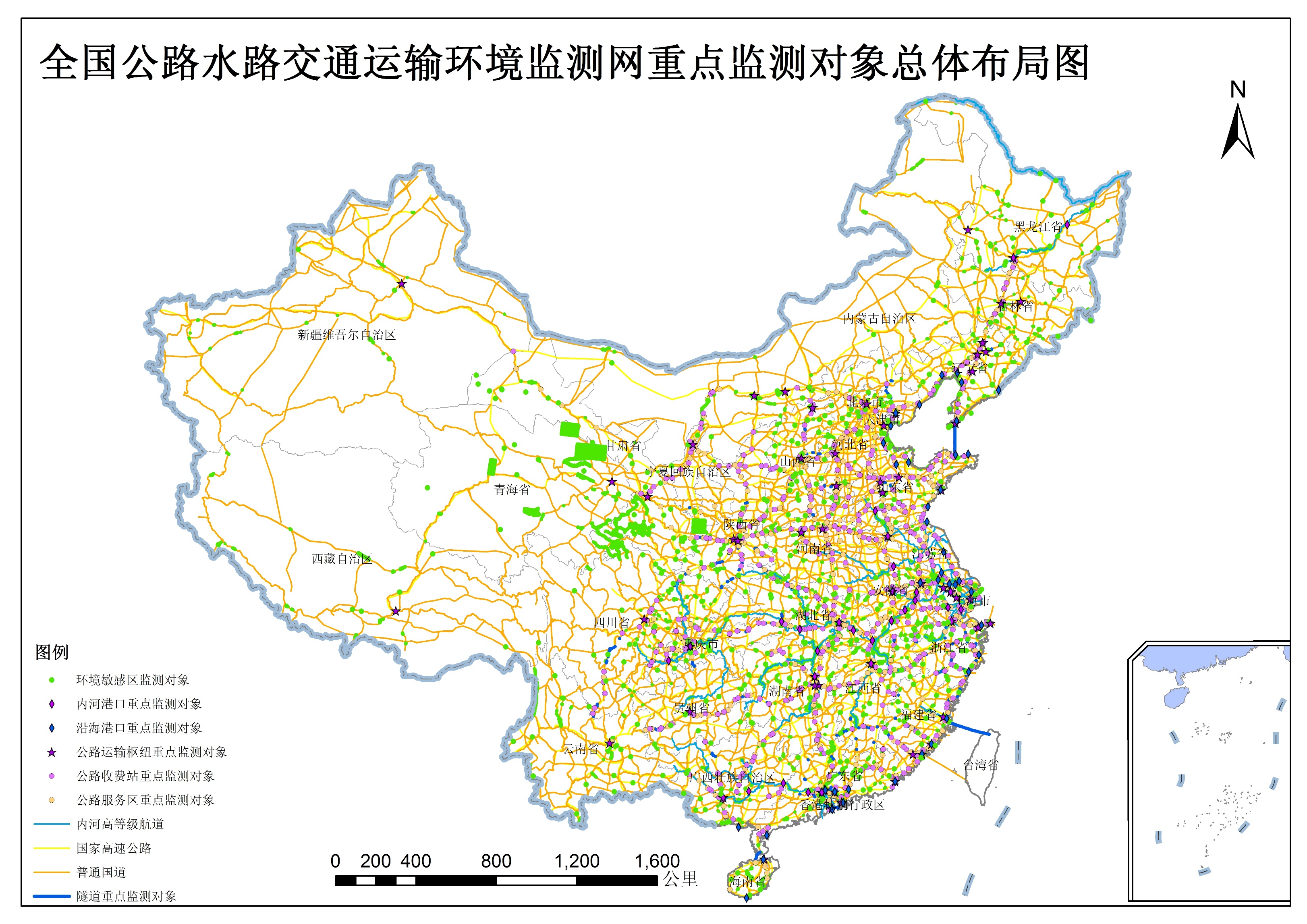 附图2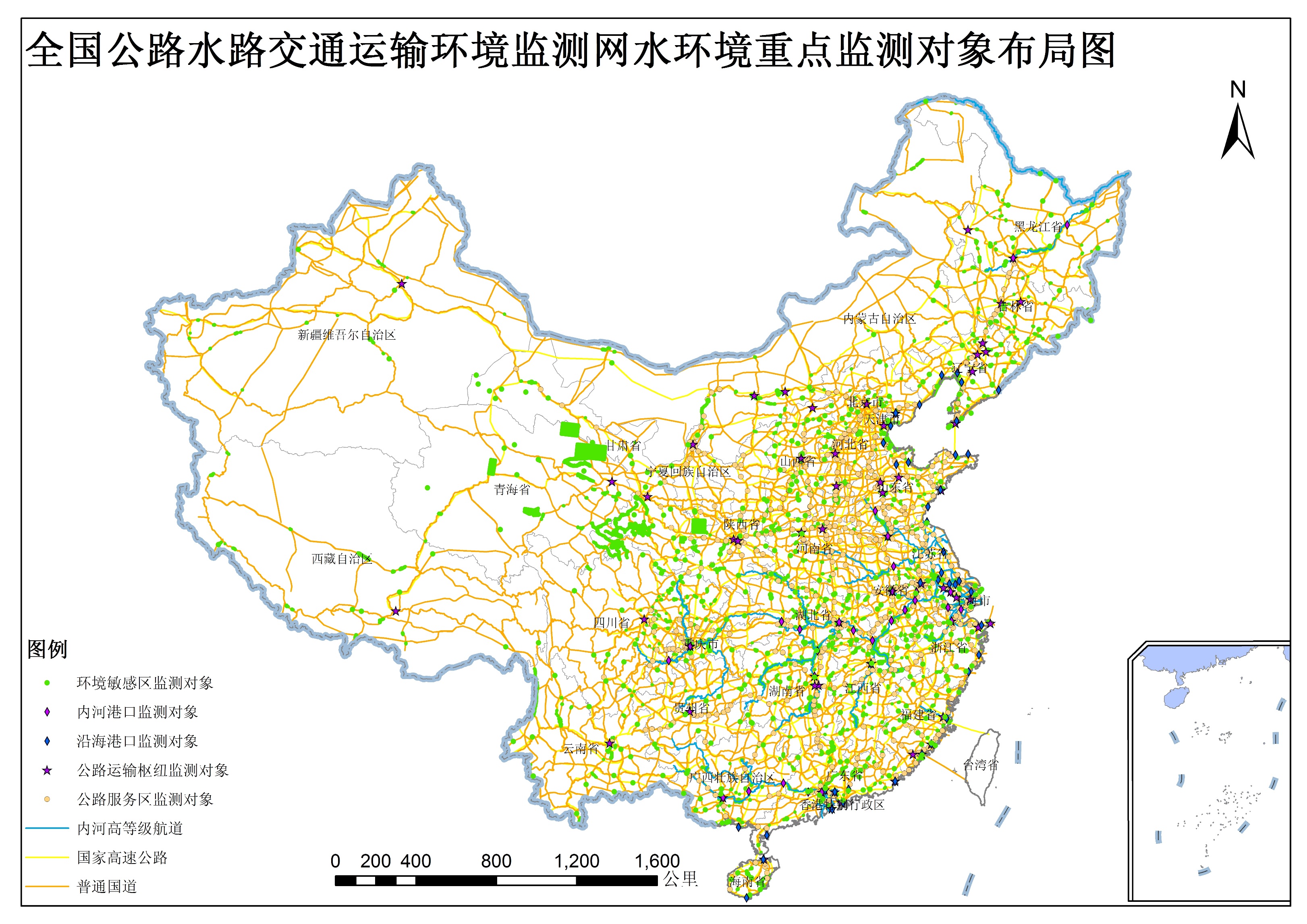 附图3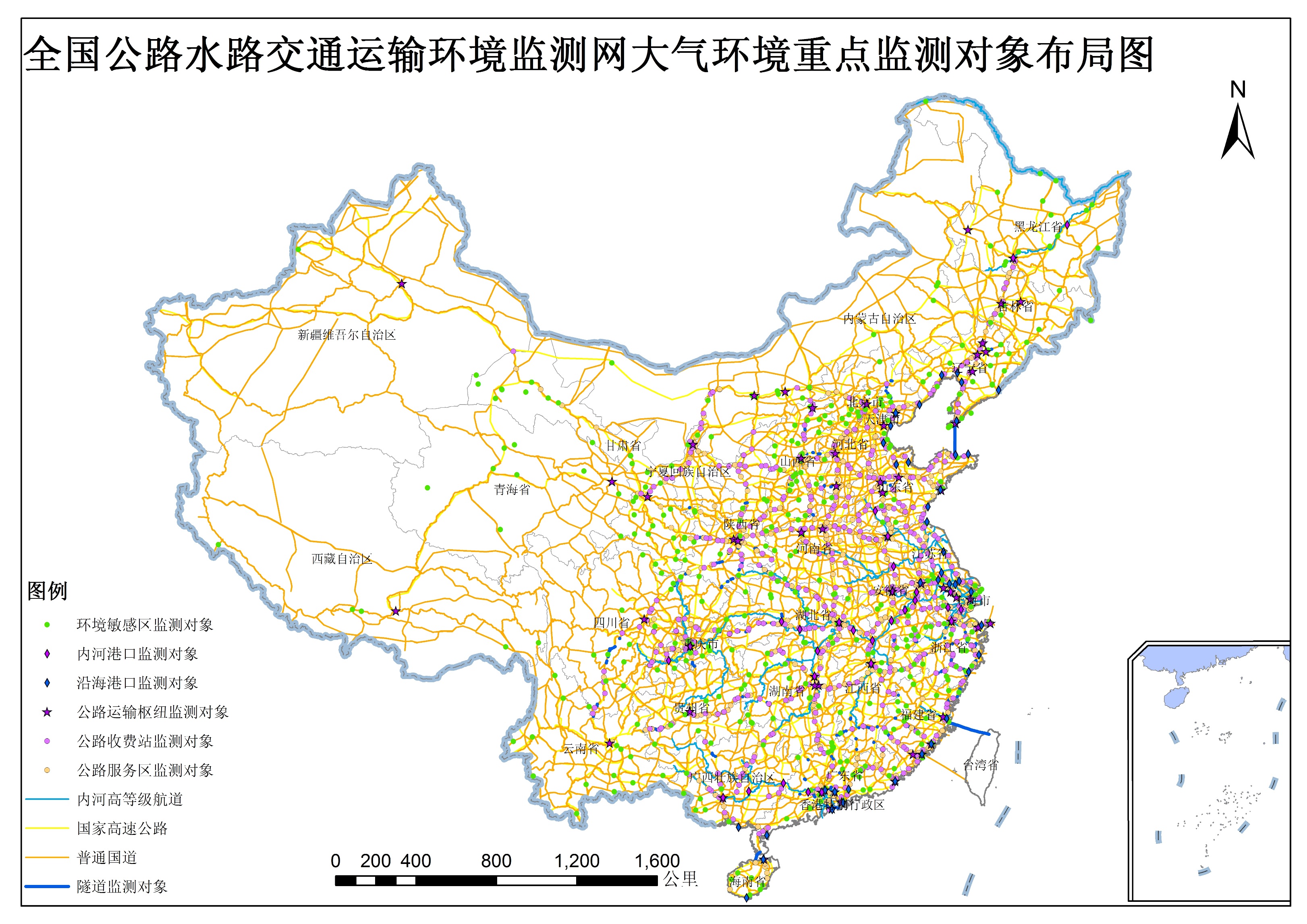 附图4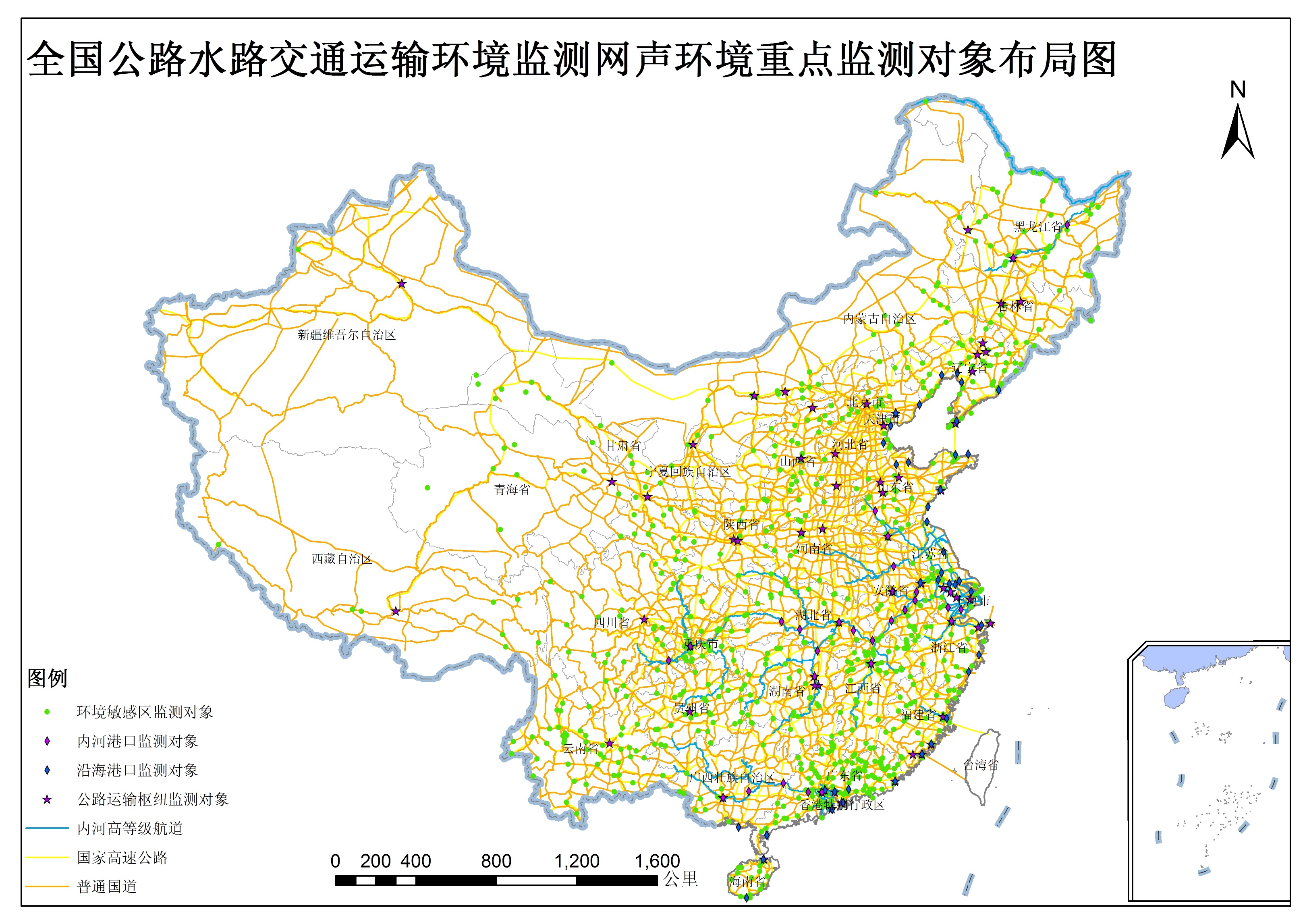 附图5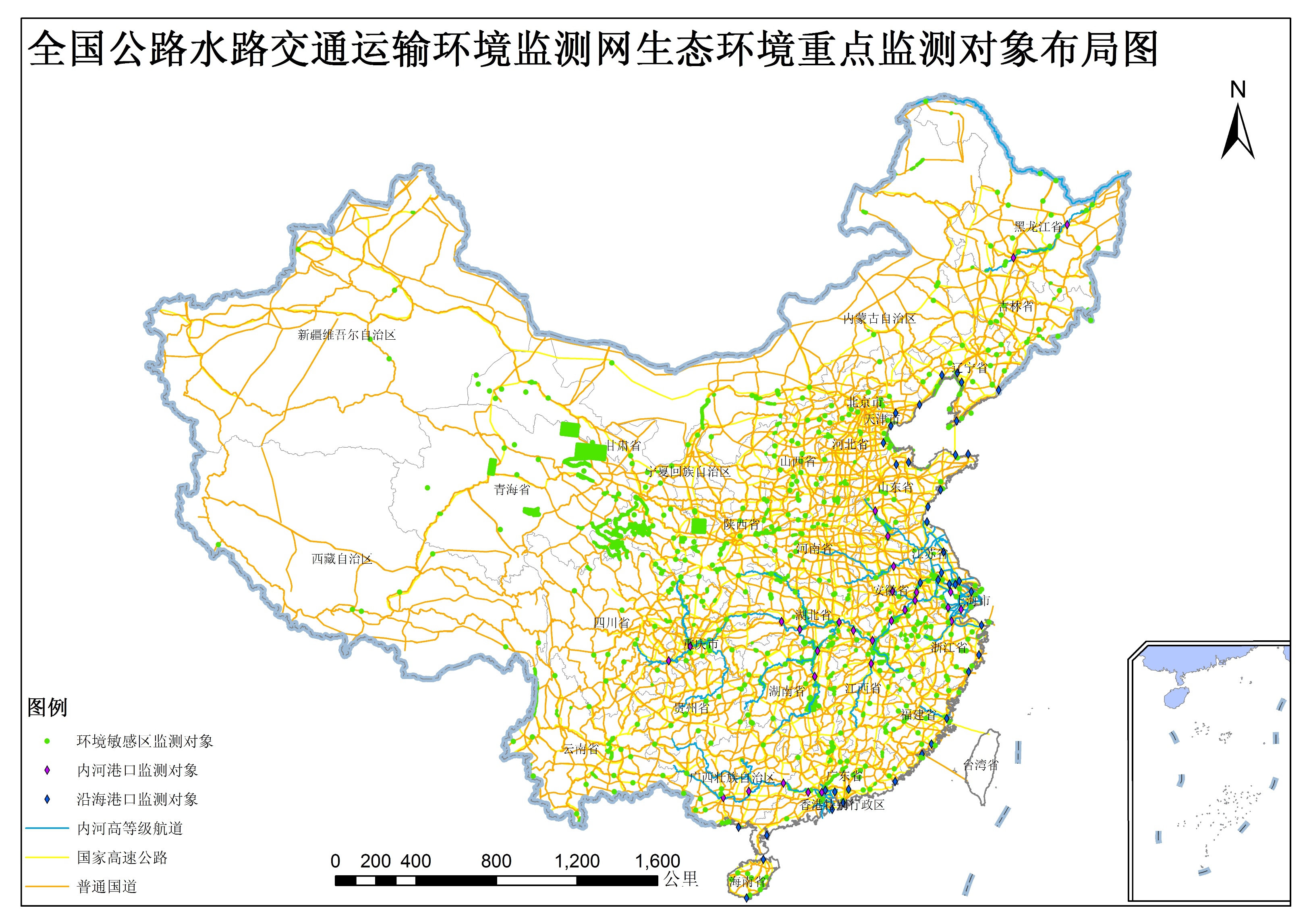 